Открытый урок по истории России 9 класс "Формирование советской государственности".Цели урока: после урока учащиеся смогут-называть  первые программные документы Советской власти;-объяснять историческое значение возникновения государства РСФСР на политической карте мира;-продолжить формирование умений анализировать различные источники информации в поиске ответов на поставленные вопросы;-развивать коммуникативные навыки речевого взаимодействия;Тип урока: усвоения новых знаний;Ресурсы к уроку:-презентация: «Формирование советской государственности»;-карта;Понятия: национализация, сепаратный мир, комитеты бедноты, СНК, ВЧК, ВЦИК, ВСНХ, РСФСР;Личности: В.И. Ленин, Ф.Э. Дзержинский, Л.Троцкий, Я.М. Свердлов; Технологическая карта Иллюстративный и дополнительный материал: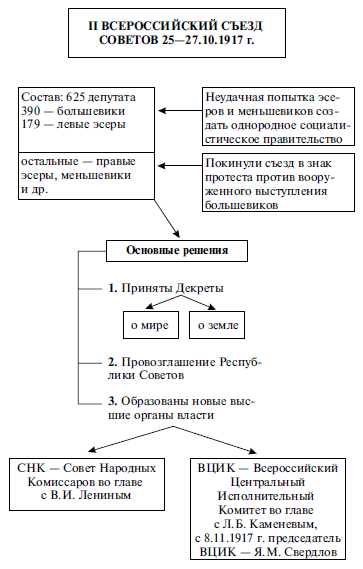 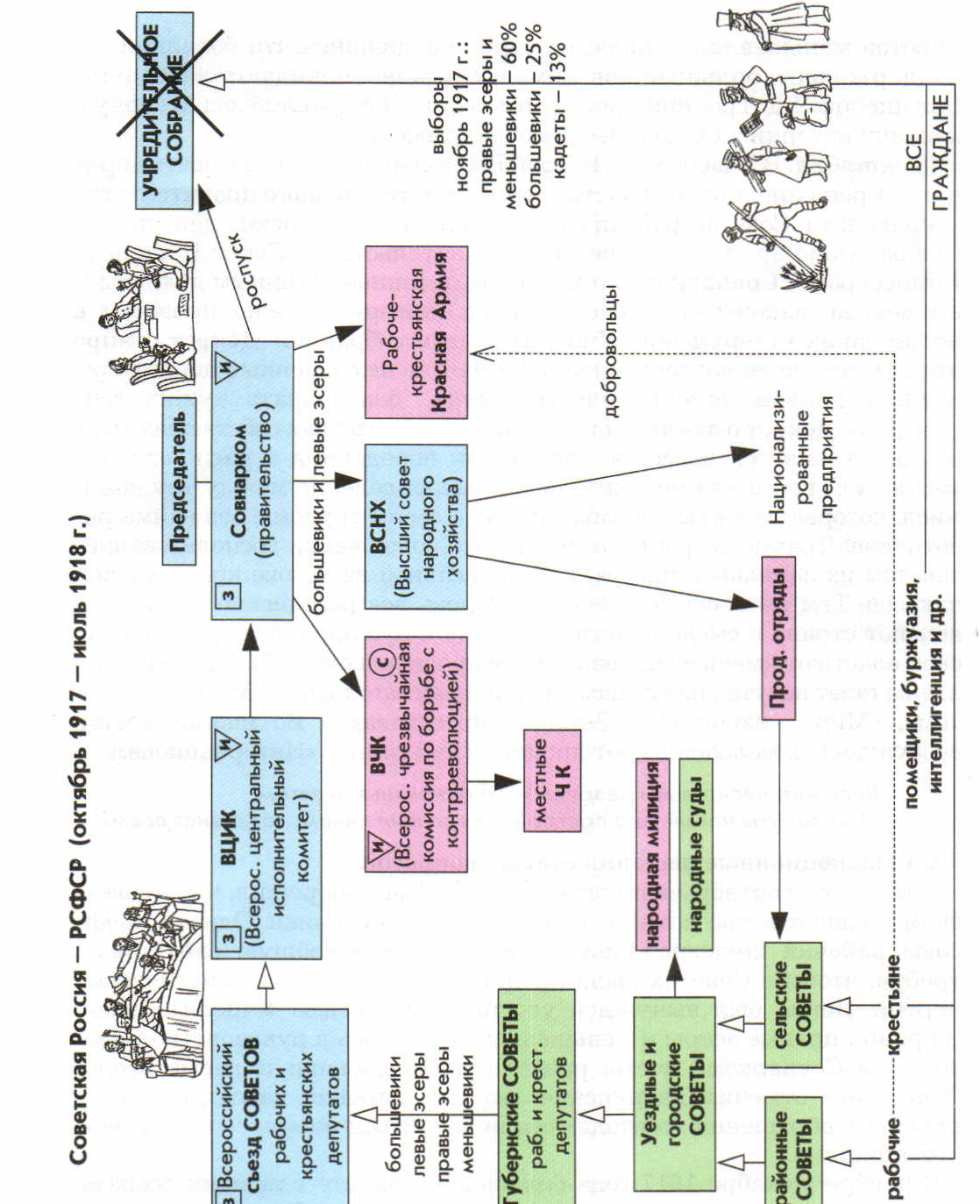 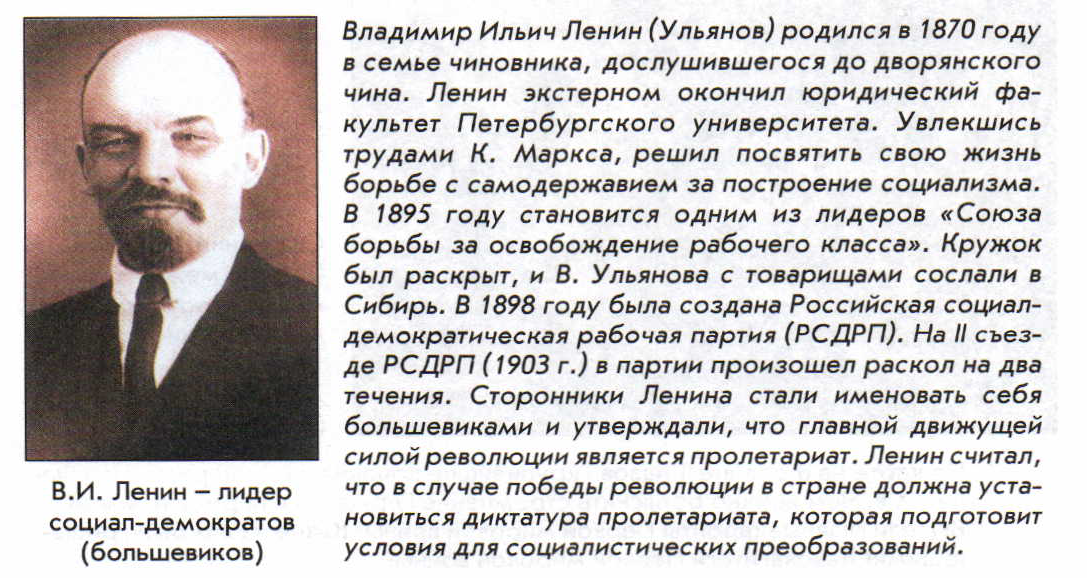 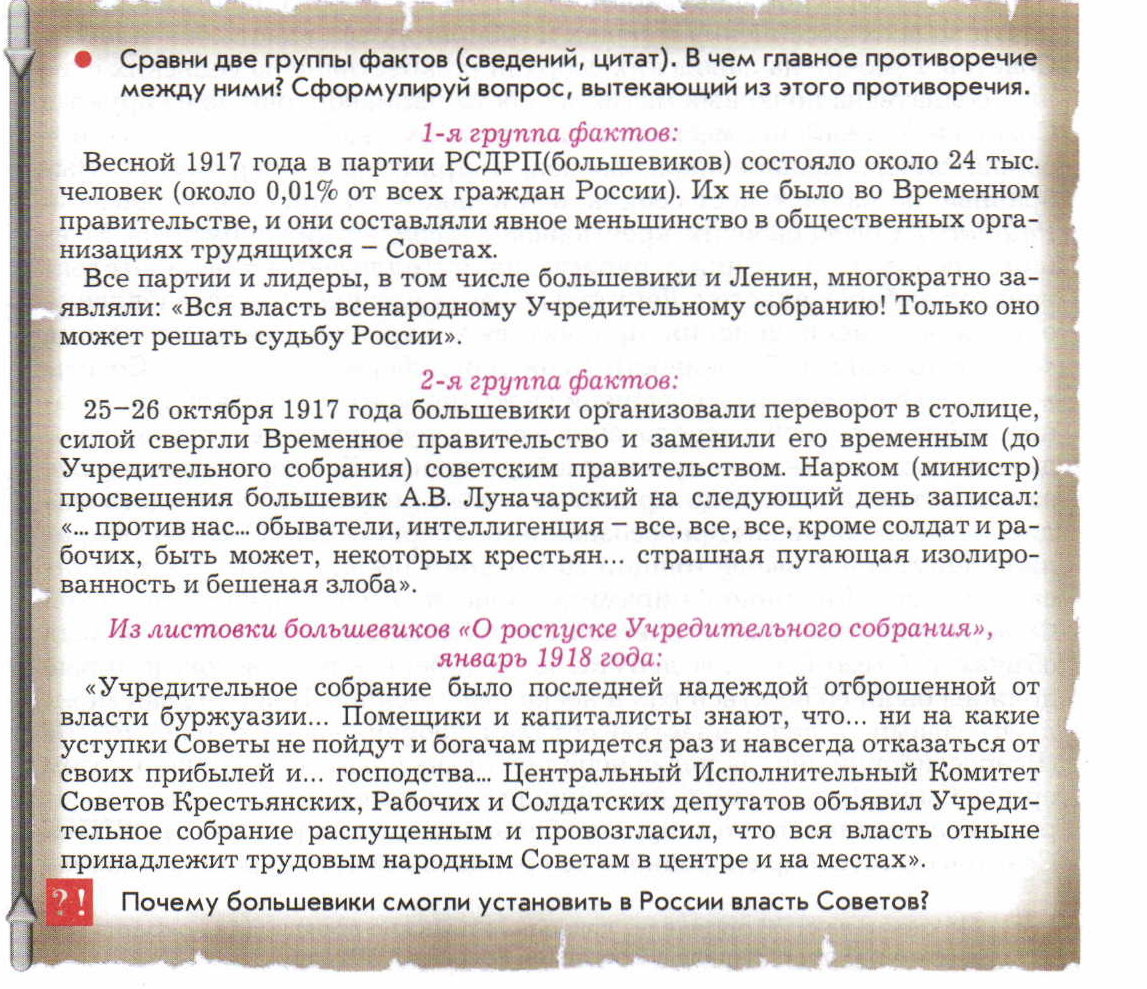 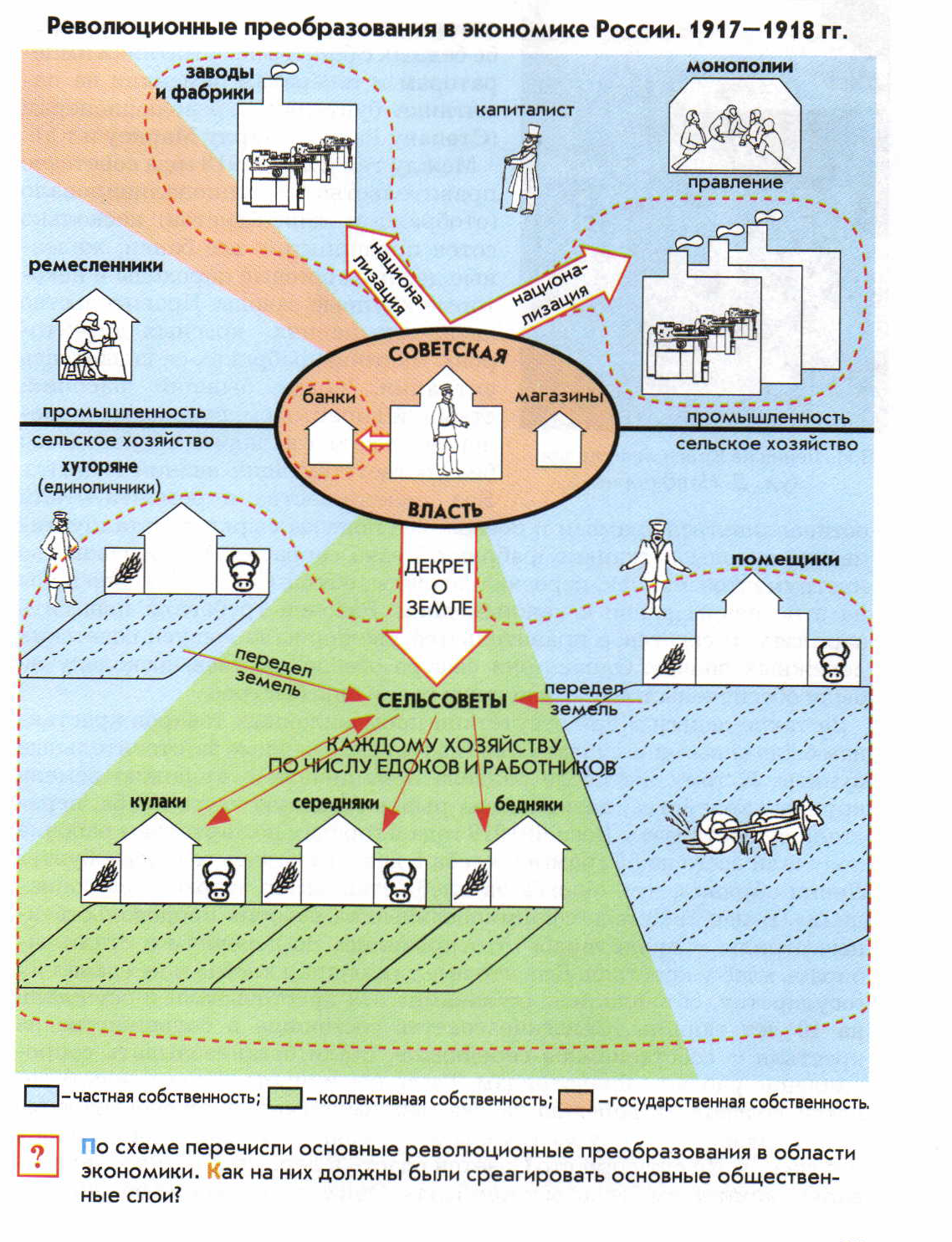 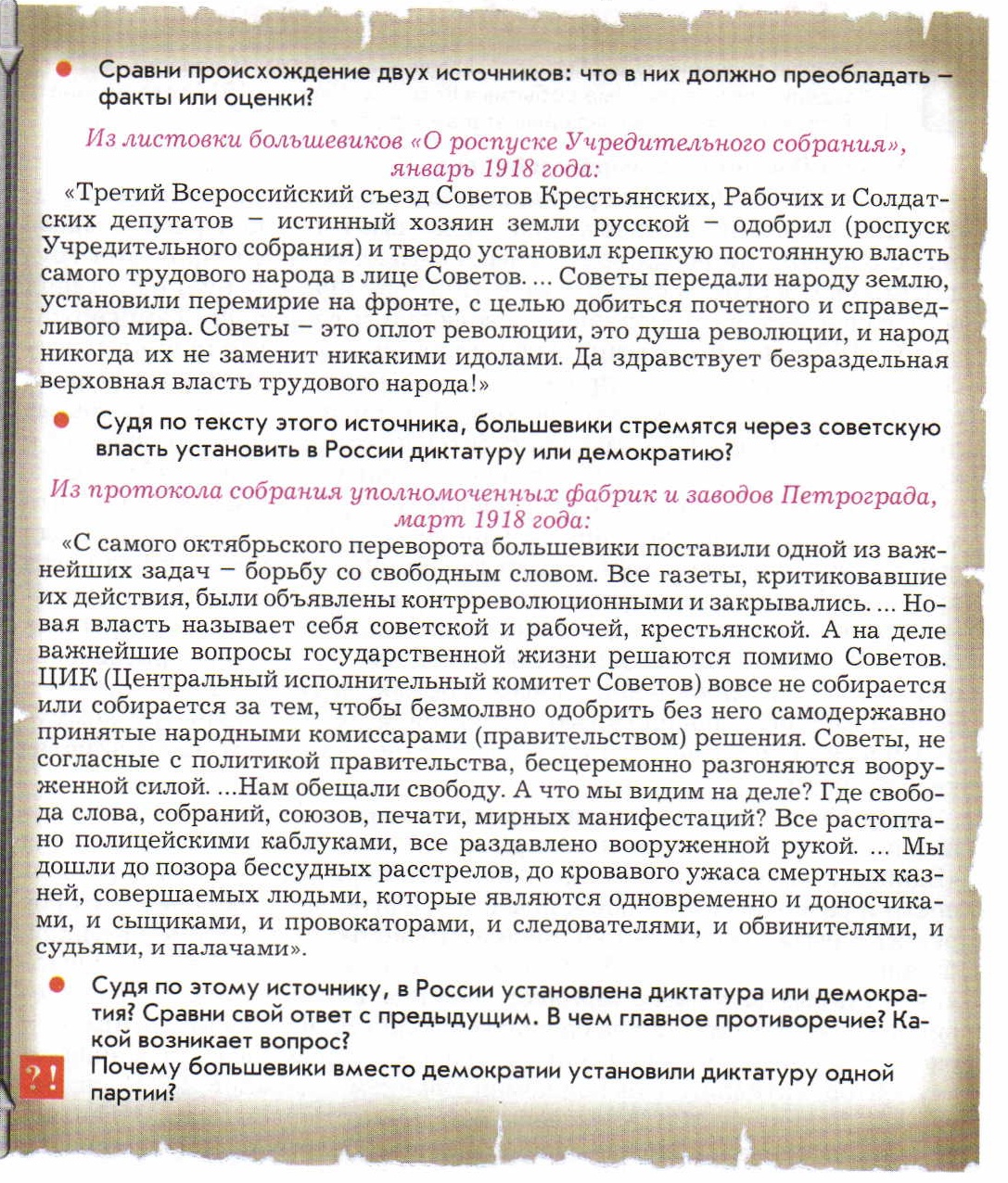 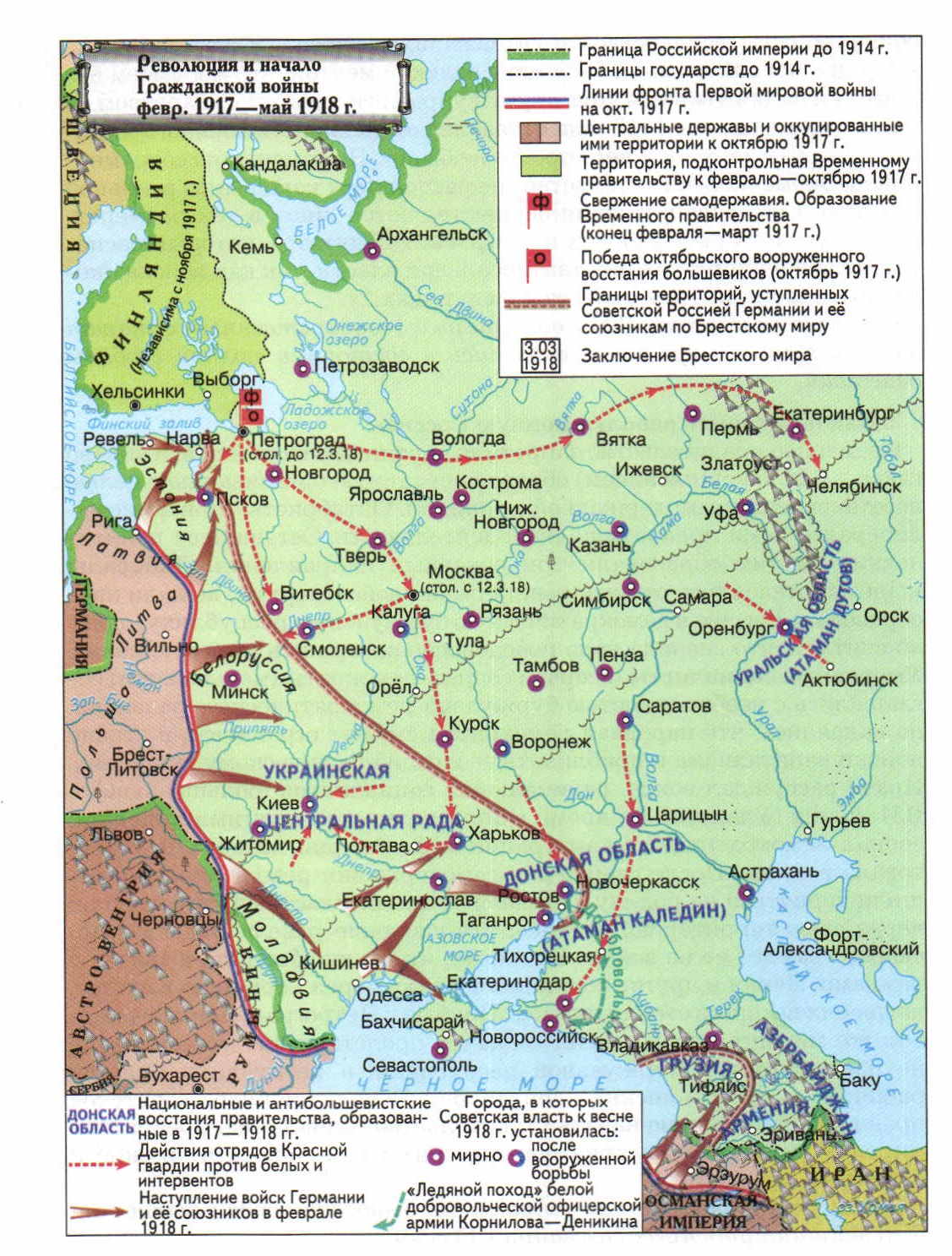  Законодательная власть передавалась СНК во главе с Троцким. В сентябре 1917г при СНК была создана ВЧК для борьбы с контрреволюцией. Возглавил ВЧК В.И.Ленин.  2 ноября 1917г. была опубликована Декларация прав народов России, которая  провозгласила единство и нераздельность Российского государства.  На выборах в Учредительное собрание, которые состоялись в январе 1918г, победили большевики. Учредительное собрание  одобрило Декларацию прав трудящегося и эксплуатируемого народа, объявило Россию ССР. За продолжение революционной войны с Германией выступал  В.И.Ленин. Переговоры с Германией о заключении мира вел Н.И.Бухарин. Белградский мир с Германией был заключен 3 апреля 1918 года. Сепаратным  - называется мир, заключенный Россией с Германией с согласия союзников по Антанте.Рабочий контроль над предприятиями был введен в январе 1918 г. Для руководства экономикой в декабре 1918 года был создан орган ВЦИК (Всероссийский центральный исполнительный комитет). Широкое огосударствление частных промышленных предприятий и банков называется приватизация. этапыМетоды и приемы обучениявремя1 этап.Орг. моментВступительное слово учителя.Ребята рассаживаются по своим рабочим группам. Вводное слово учителя: ребята мы продолжаем изучать тему «Россия в годы революции». Тема сегодняшнего урока «Формирование советской государственности». 2мин.2 этап.Мотивация и целеполаганиеКак вы понимаете «советской»? (ответы ребят). Как понимаете «государственность?»(ответы).  Поставьте задачи на сегодняшний урок. (Примеры)Мы должны охарактеризовать систему государственного управления, созданную после Октября1917 года; рассмотреть судьбу Учредительного собрания, познакомиться с внешнеполитическим и внутриполитическим курсом большевистской власти.4 мин.3 этап.  Изучение нового материалаРабота с видеоматериалом «Петроградское вооруженное восстание» , анализ просмотренного Проблемный вопрос: «Что же это вооружённый переворот или Великая Октябрьская Социалистическая революция»(Ответы учащихся с доводами и аргументацией)5 мин.В момент взятия Зимнего дворца уже в Смольном, где был штаб ВРК начался  IIСъезд советов на котором были заложены основы советской государственности. Работая с текстом Параграфа 14-15 и с опорным конспектом составьте рассказ о первых изменениях в стране совершённых новой большевицкой властью5 минРабота в группах по вопросам и заданиям на отдельных листах2 группы работают с документами и отвечают на вопросы к нимДве группы работают со схемами и текстом учебника и составляют рассказ.6-7 минНа самост работу2 мин каждой группе на представление своей работы 14-15 минРаспространение советской власти, работа с картой рассказ учителя.2 мин.Условия Брестского мира вспоминаем в ходе беседы2 мин.Подведение итогов урока.Принятие Конституции РСФСР. Основы конституционного строя ( всё то что мы уже проговорили на уроке) и составление возгласов , лозунгов которые характеризовали свершившиеся события. Озвучивание оценок, анализ учителем деятельности класса и отдельных учащихся.3 минДом задЧитать п. 14-15 рассказ по плану., отвечать на вопросы . составить в тетради словарь урока., подобрать исторические справки о личностях чьи фамилии вы слышали на сегоднешнем уроке.2 мин.